London HECA Forum Committee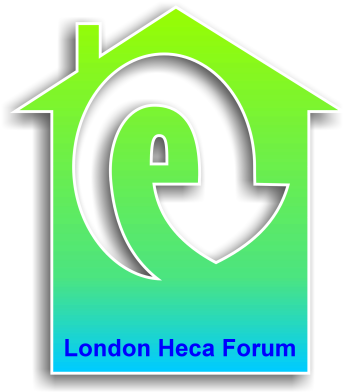 Tuesday 8th April 201410.30-12.00Café 171Jerwood Space171 Union StreetLondonSE1 0LNAgendaWelcome and apologiesRegional updateAGM and electionsNext forum – speakersResponse to ECO Consultation AOB